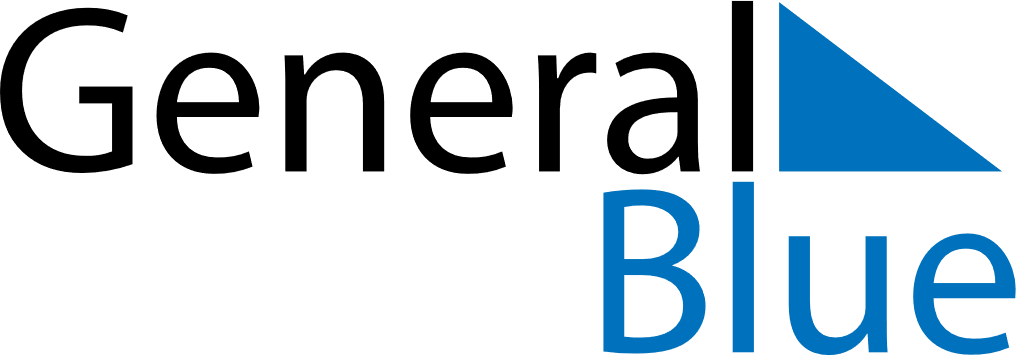 Q2 2021 CalendarAntigua and BarbudaQ2 2021 CalendarAntigua and BarbudaQ2 2021 CalendarAntigua and BarbudaQ2 2021 CalendarAntigua and BarbudaQ2 2021 CalendarAntigua and BarbudaQ2 2021 CalendarAntigua and BarbudaQ2 2021 CalendarAntigua and BarbudaApril 2021April 2021April 2021April 2021April 2021April 2021April 2021April 2021April 2021SUNMONMONTUEWEDTHUFRISAT1234556789101112121314151617181919202122232425262627282930May 2021May 2021May 2021May 2021May 2021May 2021May 2021May 2021May 2021SUNMONMONTUEWEDTHUFRISAT12334567891010111213141516171718192021222324242526272829303131June 2021June 2021June 2021June 2021June 2021June 2021June 2021June 2021June 2021SUNMONMONTUEWEDTHUFRISAT1234567789101112131414151617181920212122232425262728282930Apr 2: Good FridayApr 4: Easter SundayApr 5: Easter MondayMay 1: Labour DayMay 23: PentecostMay 24: Whit Monday